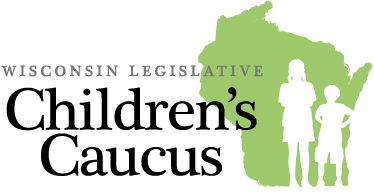 Call for PresentationsThe Wisconsin Legislative Children’s Caucus is seeking presentations. The mission of the Children’s Caucus is to cultivate a legislature dedicated to advancing promising, evidence-informed public policy that improves the life of every Wisconsin child. Please complete the following information and email your proposal to:Kris Moelter, Policy AdvisorChild Abuse and Neglect Prevention BoardKristinam.moelter@wisconsin.govPresentation format:You may submit a proposal to give a 30-minute presentation to the Children’s Caucus at the State Capitol or you may submit a proposal to host Children’s Caucus members at your organization for an onsite event, such as an onsite tour of your program. 	Check one: Present at the State Capitol		 Event at your organization	        Location Presentation title: Presentation description (150 words or fewer): Describe how your presentation will advance promising, evidence-informed child and family public policy in Wisconsin (50 words or fewer): If you have presented this information within in the past year, please provide the date, location, event title and target audience. Also, please attach any materials that were provided during the presentation, including PowerPoint slides.   Presenter name(s): 	Agency/Organization name:  Email address: 	Telephone number: 